社會工作局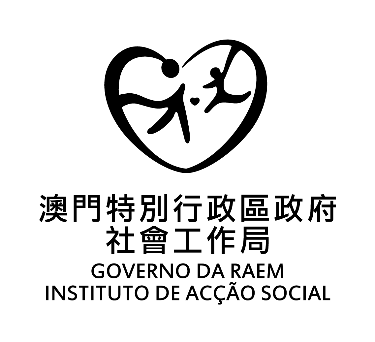 偶發性活動資助《社團資料表》（僅供首次申請的社團填寫）電話號碼：   1.	2.	3.	圖文傳真號碼： 	_	電子郵箱： 	開展服務年份：	年成立章程在《澳門特別行政區公報》刊登編號及日期：第 	號	第 	組	 	年 	月	日社團名稱：中文葡文通訊地址：中文葡文